Operations Manager Person Specification 2022  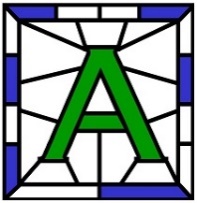 EssentialExperience of and ability to support, guide, supervise and develop advocates and other staff in a social care/ advocacy or similar contextExperience of delivering advocacy servicesCommitment to the principles of high quality independent advocacyAbility to monitor and assure the quality of servicesKnowledge and understanding of Health and community care services and systemsBroad knowledge and understanding of the universal declaration of human rights and of the legal framework and principles as they relate to Social Work in Scotland (e.g. Mental Health Act, Adults with Incapacity Act, Adult Support and Protection Act, Self Directed Support Act, Social Work Scotland Act)Demonstrable commitment to the principles of empowerment and self determinationAbility to write reports and make presentations to staff, stakeholders, board members and othersAbility to manage simple budgets and resourcesAbility to work on your own initiative, good organisational skills and ability to keep accurate recordsAbility to travel independentlyAbility to represent the needs and interest of members of the communityAbility to undertake investigations and produce reports under Disciplinary, Grievance or complaints proceduresUnderstanding of the issues faced by those experiencing mental health issues or disability and the nature of power relationships inherent in the assessment of need and provision of servicesAbility to form positive relationships with a wide range of individuals and to be clear and honest in your communication Excellent communication skills DesirableRelevant QualificationDriving licence and access to a vehicle